 SUMMER SCHOOLJuly 30 - August 8, 2017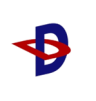 Graduate School of Advanced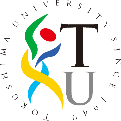 Science and Technology,Tokushima University,Japan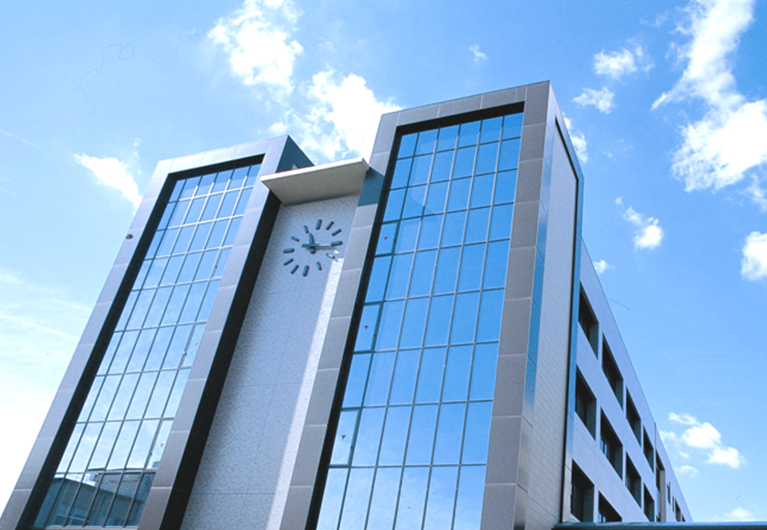 Sponsors:- Center for International Cooperation in Engineering Education (CICEE)- The International Center- Tokushima University  tion Tokushima University is pleased to invite you to participate in the International Summer School which runs from July 30 to August 8, 2017. The Summer School Program was initiated by Center for International Cooperation in Engineering Education (CICEE) to build the understanding and awareness of course subject as well as to increase the knowledge and practical skills.The prime aim is to provide the platform to young scientists involved in interdisciplinary research and to develop collaborative partnerships on different areas. Tokushima city is located in the eastern part of Shikoku island. The population of Tokushima is about 500,000. The Kansai International Airport is located 180 km away from Tokushima. The Tokushima city has connected by bus with the Kansai International Airport (165 min).The Summer School is open to the Doctoral students and Master students who are working on Nanotechnology, Materials Science; Electrical Engineering; Information Science and related topics. Researchers must be affiliated to a university and have a good knowledge of English.Applicants should submit:A completed Registration formScanned file of passport (face page) Letter of Motivation includes few lines about your research topic and the progress your have made in your research (300 words). Completed application form should be send by an email to   ss.cicee@ml.tokushima-u.ac.jpThe call for applications closes on June 10, 2017. You will be notified by email around June 20 about your acceptance. All participants registered for Summer School, they will receive an official certificate from Tokushima University. The course leads to 2 credits. However, these credits points are recognized depends on each participant’s university and Master/PhD program. 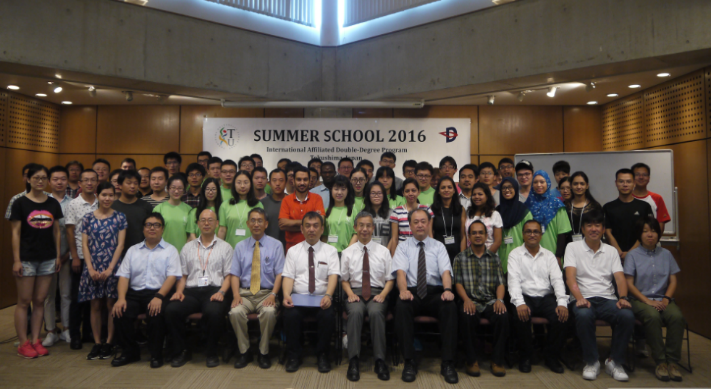 All participants are encouraged to join the One-Day-Internship, Youcan choose the lab, which you are interested in, to experience the dailyresearch with the local students.Center for International Cooperation in Engineering Education (CICEE),Tokushima University                                      2-1 Minamijosanjima Cho,Tokushima- 770-8506, JapanPhone. and Fax : +81-88-656-7643Email: ss.cicee@tokushima-u.ac.jpThe Summer School runs for two weeks. The Summer School is suitable for Master and PhD students who have decided on a research topic and have already started some research activities. It offers a series of courses taught in English as follows:This course will focus on recent developments in advanced materials and nanotechnology. The basic purpose is to promote and enhance the intensive theoretical and experimental approach to study of various advanced materials and their properties. This course will bring together researchers in the field of Physics, Chemistry, Nanotechnology, Advanced materials, Characterization technique, and Synthesis methods. Thus, this course is planned to help participants who are involved in the fundamentals and application of Materials Science and Nanotechnology. In addition, participant will have an opportunity to meet the experts and visit the laboratories.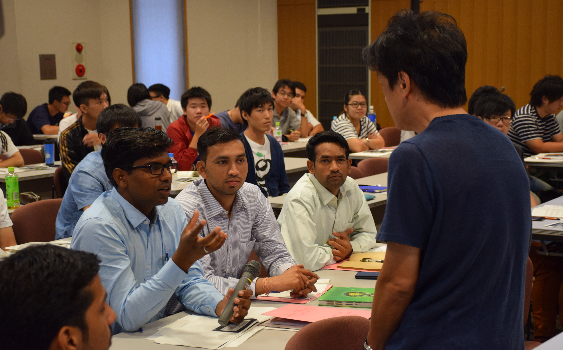 This course will focus on recent works in electrical and electronic engineering. The topics of this course will be designed as follows:  Semiconductor device and its application, Challenges in Electrical power，Discharge plasma, ,Introduction of Biometrics, image features and extraction methods, Machine Learning Systems, Human behavior analysis. This course will focus on recent advances in civil and environmental engineering. The topics of the course will cover as follows: Durability evaluation and rehabilitation techniques of infrastructures, Earthquakes and Tsunami predictions and their countermeasures, Regional ecosystem conservation and disaster mitigation utilizing Green Infrastructures, Regional planning and land utilization guide under depopulation and aging society.Summer School students will join social events and Japanese culture experience. Social events include day visit to traditional Japanese village, 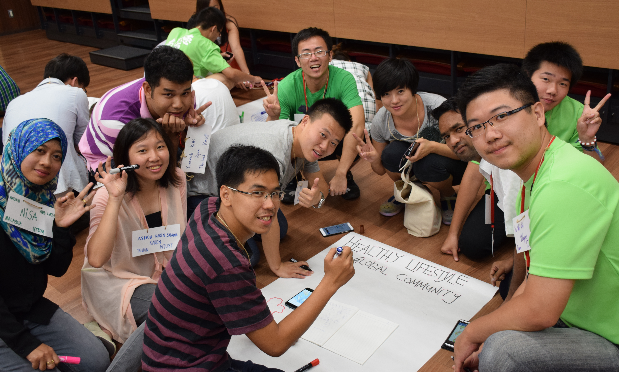 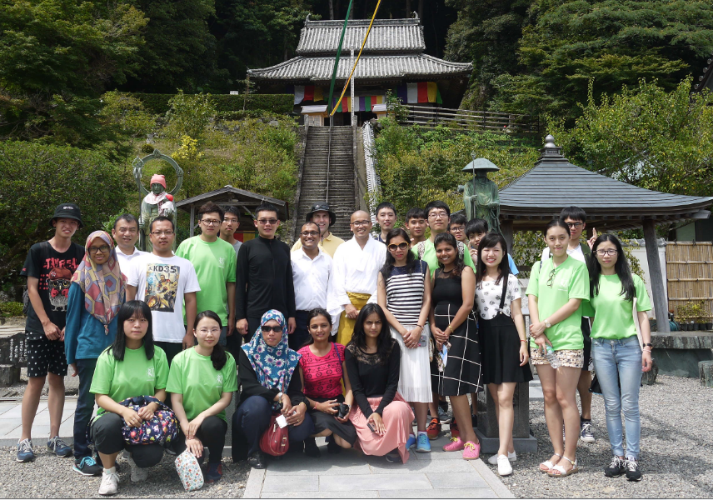 Intercultural party, and field trip. Summer School fees amounts to 3000 Yen. The Summer School fee includes the social events. The Summer School fees will be collected at the registration on July 30, 2017.Family Name :   ………..……..................………....................…………Given Name :    ....................................   .....................................Gender:    Male      FemaleTelephone/Cellphone : ....................................................................E-mail :  ……………………………………………………………….Postal Address for Correspondence :  ...................................................................................................................................  .....................................................................................................................................Nationality : .........………………………………………………..Passport Number : ………………………………………………Date and Place of Birth : ……...................................................................Name of Home University and Department: .........................  ........................................................................................ ............. ........................ ..................... Date of Enrollment (Year/Month):   …………………  /  ………… Date of Expected Graduation(Year/Month): …………………  /  …………  Major (Name of Degree) : Current School Year: Current School Grade (GAP/Average Grade):  Which course you want to apply for   Nanotechnology and Materials Science                    Electrical Engineering and Information Science   Civil and Environmental EngineeringI declare that the information reported on this form is true and complete.Signature 	:   ...........................……………………Date 	:   ...........................……………………